11:20 P.M. S1-4 Diamond Jubilee Stakes11:20 P.M. S1-4 Diamond Jubilee Stakes11:20 P.M. S1-4 Diamond Jubilee Stakes11:20 P.M. S1-4 Diamond Jubilee Stakes11:20 P.M. S1-4 Diamond Jubilee Stakes11:20 P.M. S1-4 Diamond Jubilee Stakes11:20 P.M. S1-4 Diamond Jubilee StakesS1-411:20 P.M.HK TIME(24.06.2017)(4:20 P.M. LOCAL TIME)(24.06.2017)Diamond Jubilee Stakes (Group 1)6th Leg of the Global Sprint Challenge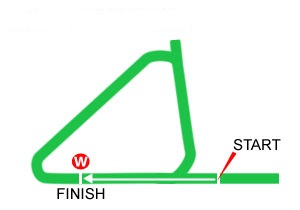 Ascot, Great Britain - Turf - 1200 Metres (Straight) For 4-years-old and upwards. Weights: colts and geldings 129lb; fillies 126lb.Total Prize Money (GBP) £600,0001st £340,260, 2nd £129,000, 3rd £64,560, 4th £32,160, 5th £16,140, 6th £8,100PosDateRace DetailsRace DetailsTrackTrackDist/Course/GoingDist/Course/GoingWt.JockeyDr.Race TimeFinish & MarginFinish & MarginOddsGearWinner/Second/ThirdComments5/1313Aug163yo HcpGBP44,268NEWJ, GB1200 StTurf GF 130David Probert51.11.1752.38/1TTSummer Chorus (GB) Futoon (IRE) Projection (GB) hld up: rdn over 2f out: hdwy over 1f out: styd on1/92Sep163yo+ HcpGBP29,511ASC, GB1600 StTurf GF 124Jamie Spencer61.40.9010.811/2TTAclaim (IRE) Early Morning (IRE) Very Talented (IRE) hld up in last: smooth prog to trck ldng pair over 1f out: hrd rdn fnl f and r.o to ld last 50yds1/816Sep16LDubai Duty Free Cup 3yo+GBP37,000NBY, GB1400 StTurf S 125Jamie Spencer121.27.1711.84/1TTAclaim (IRE) Fannaan (USA) Accession (IRE) stdd s: hld up in rr: smooth hdwy to ld wl over 1f out: drvn clr1/127Oct16G2Challenge S. 3yo+GBP163,500NEW, GB1400 StTurf GF 127Frankie Dettori81.23.92116/1TTAclaim (IRE) Lumiere (GB) Jallota (GB) hld up in tch and travelled wl: effrt over 1f out: led ins fnl f: r.o wl6/820May17G1Lockinge S. 4yo+GBP350,000NBY, GB1600 StTurf S 126Jamie Spencer21.43.006139/1TTRibchester (IRE) Lightning Spear (GB) Breton Rock (IRE) hld up: effrt over 2f out: nvr threatened: wknd jst over 1f outPosDateRace DetailsRace DetailsTrackTrackDist/Course/GoingDist/Course/GoingWt.JockeyDr.Race TimeFinish & MarginFinish & MarginOddsGearWinner/Second/ThirdComments1/725May163yo fillies ConditionsEUR34,000ML, FR1600 StTurf H 126Gregory Benoist81.42.2010.52.2FAl Jazi (IRE) Rien Que Pour Toi (FR) Toinette (IRE) Held up, closed 2f out, challenged and led over 1f out, stayed on4/114Jul16LPrix Amandine 3yo filliesEUR55,000ML, FR1400 StTurf F 123Gregory Benoist101.26.0641.55.9Come Alive (GB) Midweek (GB) Rien Que Pour Toi (FR) Prominent, ridden and effort 2f out, kept on but not quite pace of front pair and held in 4th towards finish1/1129Jul16G3Oak Tree S. 3yo+ f&mGBP80,000GOO, GB1400 RHTurf GF 122Gregory Benoist11.24.9211.812/1Al Jazi (IRE) Mise En Rose (USA) Namhroodah (IRE) str: in tch: hdwy to chse ldrs after 2f: effrt and carried rt over 1f out: rdn to ld 1f out: in command and r.o wl ins fnl f4/617Sep16G2Sands Point S. 3yo filliesUSD500,000BEL, USA1800 LHTurf F 118Gregory Benoist61.47.8243.310.4On Leave (USA) Diamond Fields (IRE) Tin Type Gal (USA) Held up towards rear, pushed along over 2f out, ridden over 1f out, unable to challenge and stayed on one pace final furlong1/625Apr17LPrix Servanne 3yo+EUR52,000ML, FR1200 StTurf G 128Gregory Benoist21.11.501Nose1.8FAl Jazi (IRE) City Money (IRE) Presidency (GB) Settled behind leaders, pushed along to challenge when short of room over 1f out, driven between rivals inside final furlong to lead close homePosDateRace DetailsRace DetailsTrackTrackDist/Course/GoingDist/Course/GoingWt.JockeyDr.Race TimeFinish & MarginFinish & MarginOddsGearWinner/Second/ThirdComments9/1919Aug16G1Nunthorpe S. 2yo+GBP417,250YOR, GB1000 StTurf G 137Tom Eaves50.56.2496.520/1Mecca's Angel (IRE) Limato (IRE) Take Cover (GB) chsd ldrs: rdn wl over 1f out: wknd appr fnl f1/2317Sep16Ayr Gold Cup 3yo+ HcpGBP196,740AYR, GB1200 StTurf GS 136Tom Eaves81.13.1211.311/1Brando (GB) Growl (GB) Hoof It (GB) hld up: hdwy far side of gp over 1f out: led ins fnl f: rdn and edgd rt: kpt on strly3/1315Oct16G1British Champions Sprint S. 3yo+GBP600,000ASC, GB1200 StTurf G 128Tom Eaves71.12.153114/1The Tin Man (GB) Growl (GB) Brando (GB) travelled wl: hld up towards rr of nr side gp: rdn and prog to ld gp over 1f out but several l bhd overall ldr: styd on wl fnl f to take 3rd last strides1/620Apr17G3Abernant S. 3yo+GBP60,000NEW, GB1200 StTurf GF 132Tom Eaves41.10.1911EvensFBrando (GB) Ornate (GB) Windfast (IRE) hld up in 4th: hdwy to chse clr wnr 2f out: effrt and 3 l down over 1f out: rdn and styd on to ld 75yds out: gng away at fin12/1217May17G2Duke of York S. 3yo+GBP125,000YOR, GB1200 StTurf S 134Tom Eaves81.12.7412325/2FTasleet (GB) Magical Memory (IRE) Comicas (USA) lw: trckd ldrs: effrt over 2f out: sn rdn and wknd qckly: bhd and eased fnl fPosDateRace DetailsRace DetailsTrackTrackDist/Course/GoingDist/Course/GoingWt.JockeyDr.Race TimeFinish & MarginFinish & MarginOddsGearWinner/Second/ThirdComments3/1029Dec163yo+ HcpAED190,000MEY, UAE1400 LHDirt FT 131Colm O'Donoghue71.23.9739.85/2BDesert Force (GB) Heavy Metal (GB) Comicas (USA) tracked ldr, ev ch 2 1/2f out, wknd fnl 1f1/1011Feb173yo+ HcpUSD125,000MEY, UAE1200 LHDirt FT 121William Buick31.11.781111/2BComicas (USA) Dundonnell (USA) Shaishee (USA) sn led: rdn clr 3f out: r.o wl4/94Mar17G3Mahab Al Shimaal 3yo+USD200,000MEY, UAE1200 LHDirt FT 131William Buick71.11.234415/2BMorawij (GB) Cool Cowboy (USA) Dundonnell (USA) Mid-division, ran on final 2f but never able to challenge2/1425Mar17G1Dubai Golden ShaheenUSD2,000,000MEY, UAE1200 LHDirt MY 132William Buick131.10.912350/1PCMind Your Biscuits (USA) Comicas (USA) Morawij (GB) mid-div: smooth prog to chse ldrs 2f out: ev ch 110yds: one pce fnl 55yds3/1217May17G2Duke of York S. 3yo+GBP125,000YOR, GB1200 StTurf S 134James Doyle31.12.743425/1BTasleet (GB) Magical Memory (IRE) Comicas (USA) prom: hdwy to ld 2f out: rdn over 1f out: hdd 1f out: sn drvn and hld whn n.m.r ins fnl fPosDateRace DetailsRace DetailsTrackTrackDist/Course/GoingDist/Course/GoingWt.JockeyDr.Race TimeFinish & MarginFinish & MarginOddsGearWinner/Second/ThirdComments1/207Jul163yo HcpGBP98,370NEWJ, GB1200 StTurf GF 128David Probert31.10.5110.87/1Dancing Star (GB) Priceless (GB) Bounce (GB) lw: wl in tch in midfield: effrt to chse ldrs over 1f out: r.o wl u.p ins fnl f: led wl ins fnl f: rdn out1/2730Jul16Stewards' Cup 3yo+ HcpGBP245,925GOO, GB1200 StTurf GF 124David Probert41.09.8111.39/2FDancing Star (GB) Orion's Bow (GB) Raucous (GB) racd far side: trckd ldrs: shkn up to ld jst ins fnl f: r.o wl: rdn out9/143Sep16G1Sprint Cup 3yo+GBP286,000HAY, GB1200 StTurf S 124Franny Norton31.13.45911.57/1Quiet Reflection (GB) The Tin Man (GB) Suedois (FR) trckd ldr: rdn over 2f out: wknd over 1f out11/156May17G3Palace House S. 3yo+GBP60,000NEW, GB1000 StTurf GF 126David Probert70.58.1811612/1Marsha (IRE) Washington DC (IRE) Goldream (GB) swtg: niggled along in midfield: lost pl and dropped towards rr 1/2-way: rallied 1f out and kpt on ins fnl f: nvr trbld ldrs2/822May17LLeisure S. 3yo+GBP37,000WDS, GB1211 StTurf G 121Oisin Murphy31.10.712Nk3/1Perfect Pasture (GB) Dancing Star (GB) Mr Lupton (IRE) trckd ldng pair: rdn to take 2nd against rail over 1f out: drvn to chal last 150yds: styd on but a jst hldPosDateRace DetailsRace DetailsTrackTrackDist/Course/GoingDist/Course/GoingWt.JockeyDr.Race TimeFinish & MarginFinish & MarginOddsGearWinner/Second/ThirdComments4/121Nov16G3Prix de Seine-Et-Oise 3yo+EUR80,000ML, FR1200 StTurf S 128Olivier Peslier131.11.8044.34.9BThe Right Man (GB) Porthilly (FR) La Rioja (GB) hld up: rdn and hdwy over 1f out: kpt on but nt pce to chal front pair fnl f1/62Mar173yo+ ConditionsEUR40,000CHY, FR1300 RHPolytrack ST 132Christophe Soumillon11.17.261Hd2.2FBFinsbury Square (IRE) Saon Secret (FR) For Ever (FR) Pulled hard, held up in touch, shaken up entering final furlong and ran on, flashed tail when challenging towards finish but up to lead close home12/1225Mar17G1Al Quoz Sprint 3yo+USD1,000,000MEY, UAE1200 StTurf Y 126Christophe Soumillon81.09.59122350/1BThe Right Man (GB) Long On Value (USA) Ertijaal (IRE) s.i.s: a in rr3/913May17G3Prix de Saint-Georges 3yo+EUR80,000DEA, FR1000 StTurf VS 132Christophe Soumillon60.57.3432.85.6BSigns of Blessing (IRE) Profitable (IRE) Finsbury Square (IRE) settled in fnl trio: tk clsr order 1 1/2f out: drvn and styd on fnl f: nvr trbld ldrs2/104Jun17G2Prix du Gros-Chene 3yo+EUR130,000CHY, FR1000 StTurf GS 129Christophe Soumillon40.58.01216.1BMuthmir (IRE) Finsbury Square (IRE) Plusquemavie (IRE) w.w towards rr: gd hdwy 1 1/2f out: led ent fnl f: rdn and styd on: hdd 75yds out: no exPosDateRace DetailsRace DetailsTrackTrackDist/Course/GoingDist/Course/GoingWt.JockeyDr.Race TimeFinish & MarginFinish & MarginOddsGearWinner/Second/ThirdComments2/1315Oct16G1British Champions Sprint S. 3yo+GBP600,000ASC, GB1200 StTurf G 128Graham Lee81.12.152150/1CPThe Tin Man (GB) Growl (GB) Brando (GB) hld up in midfield of gp towards nr side: rdn and prog and moved towards far side over 1f out: styd on to take 2nd last strides1/75Nov16LWentworth S. 3yo+GBP50,000DON, GB1200 StTurf GF 129Graham Lee71.11.611Nose2/1FCPGrowl (GB) Aeolus (GB) Kimberella (GB) hld up: hdwy 2f out: rdn to chal ins fnl f: sn drvn and carried sltly lft last 100 yds: led nr line13/1311Dec16G1LONGINES Hong Kong Sprint 3yo+HKD18,500,000ST, HK1200 RHTurf G 126Graham Lee111.08.80139.399CP/XBAerovelocity (NZ) Lucky Bubbles (AUS) Peniaphobia (IRE) Jumped well, pressed forward but wide, gradually dropping  back towards rear. Shuffled back to last entering straight  and plodded home.7/1217May17G2Duke of York S. 3yo+GBP125,000YOR, GB1200 StTurf S 134Graham Lee101.12.7478.814/1CPTasleet (GB) Magical Memory (IRE) Comicas (USA) chsd ldrs: hdwy and cl up 2f out: sn rdn and hld whn sltly hmpd appr fnl f7/810Jun17G3John of Gaunt S. 4yo+GBP63,000HAY, GB1434 StTurf S 126Graham Lee51.32.9774.87/1Absolutely So (IRE) Jallota (GB) So Beloved (GB) chsd ldrs: rdn over 1f out: one pce ins fnl fPosDateRace DetailsRace DetailsTrackTrackDist/Course/GoingDist/Course/GoingWt.JockeyDr.Race TimeFinish & MarginFinish & MarginOddsGearWinner/Second/ThirdComments2/1426Jan173yo+ HcpUSD175,000MEY, UAE1200 StTurf G 132Mickael Barzalona71.09.482Nk4/1FCPBaccarat (IRE) Jungle Cat (IRE) Final Venture (GB) trckd ldrs: led briefly 1 1/2f out: hdd 1f out: r.o wl2/1116Feb17G3Meydan Sprint 3yo+USD175,000MEY, UAE1000 StTurf G 126William Buick10.55.9022.8100/30CPErtijaal (IRE) Jungle Cat (IRE) Caspian Prince (IRE) mid-div: r.o wl fnl 2f but no ch w wnr1/164Mar17Nad Al Sheba Turf Sprint 3yo+USD200,000MEY, UAE1200 StTurf G 126William Buick61.09.21126/4FCPJungle Cat (IRE) Baccarat (IRE) The Right Man (GB) Settled in rear, smooth progress 2 1/2f out, led 1f out, ran on well4/1225Mar17G1Al Quoz Sprint 3yo+USD1,000,000MEY, UAE1200 StTurf Y 126William Buick51.09.5941.39/2CPThe Right Man (GB) Long On Value (USA) Ertijaal (IRE) trckd ldrs: ev ch 2f out: r.o same pce fnl f9/1217May17G2Duke of York S. 3yo+GBP125,000YOR, GB1200 StTurf S 134William Buick71.12.74915.58/1CPTasleet (GB) Magical Memory (IRE) Comicas (USA) chsd ldrs: rdn along over 2f out: sn drvn and wkndPosDateRace DetailsRace DetailsTrackTrackDist/Course/GoingDist/Course/GoingWt.JockeyDr.Race TimeFinish & MarginFinish & MarginOddsGearWinner/Second/ThirdComments6/99Jul16LCity Walls S. 3yo+GBP40,000YOR, GB1000 StTurf G 122Richard Kingscote90.56.3563.85/1Marsha (IRE) Easton Angel (IRE) Muthmir (IRE) sn led: rdn along and hdd 2f out: sn drvn and wknd appr fnl f10/1729Jul16G2King George S. 3yo+GBP312,100GOO, GB1000 StTurf GF 124Richard Kingscote30.56.86104.514/1Take Cover (GB) Washington DC (IRE) Goldream (GB) lw: chsd ldrs: rdn and ev ch over 1f out: carried rt and squeezed for room 1f out: lost any ch: wknd ins fnl f10/143Sep16G1Sprint Cup 3yo+GBP286,000HAY, GB1200 StTurf S 127Richard Kingscote151.13.45101220/1Quiet Reflection (GB) The Tin Man (GB) Suedois (FR) led: rdn over 2f out: hdd appr fnl f: wknd4/156May17G3Palace House S. 3yo+GBP60,000NEW, GB1000 StTurf GF 129Richard Kingscote80.58.1842.825/1Marsha (IRE) Washington DC (IRE) Goldream (GB) in rr: rdn and hdwy over 1f out: styd on ins fnl f: nvr trbld ldrs5/1227May17G2Temple S. 3yo+GBP100,000HAY, GB1000 StTurf F 130Richard Kingscote80.57.5552.86/1Priceless (GB) Goldream (GB) Alpha Delphini (GB) edgd rt s: sn chsng ldrs: rdn over 1f out: styd on same pce ins fnl fPosDateRace DetailsRace DetailsTrackTrackDist/Course/GoingDist/Course/GoingWt.JockeyDr.Race TimeFinish & MarginFinish & MarginOddsGearWinner/Second/ThirdComments1/612Jul163yo HcpGBP12,789BAT, GB1146 LHTurf GF 133George Baker21.10.6311.35/1Kassia (IRE) Papa Luigi (IRE) Southern Belle (IRE) trckd ldrs: nt clr run briefly jst over 1f out: led ins fnl f: r.o wl to assert nring fin2/1928Jul163yo HcpGBP19,674GOO, GB1000 StTurf GF 131Charles Bishop60.57.6620.510/1Laughton (GB) Kassia (IRE) Muhadathat (GB) racd in centre: stdd after s: hld up in rr: clsd and nt clrest of runs over 1f out: rdn 1f out: wnt between horses and drvn to press wnr wl ins fnl f: r.o1/915Sep163yo+ f&m HcpGBP29,511PON, GB1200 LHTurf GF 132Graham Lee11.15.2310.83/1FKassia (IRE) Stellarta (GB) Love Island (GB) trckd ldrs: swtchd lft to inner and hdwy ent fnl f: sn led: rdn out1/138Oct16LBoadicea S. 3yo+ f&mGBP50,000NEW, GB1200 StTurf G 126Graham Lee101.11.041Hd15/2Kassia (IRE) Gravity Flow (IRE) Mise En Rose (USA) racd in stands' side trio: last of trio but midfield overall: swtchd rt and rdn to cl over 1f out: wnt 2nd ent fnl f: chal ins fnl f: styd on wl to ld towards fin: 1st of 3 in trio4/620Apr17G3Abernant S. 3yo+GBP60,000NEW, GB1200 StTurf GF 129Graham Lee21.10.1945.36/1Brando (GB) Ornate (GB) Windfast (IRE) hld up in rr: effrt jst over 2f out: 4th and no imp fnl f: nvr trbld ldrsPosDateRace DetailsRace DetailsTrackTrackDist/Course/GoingDist/Course/GoingWt.JockeyDr.Race TimeFinish & MarginFinish & MarginOddsGearWinner/Second/ThirdComments2/2815Jun16Royal Hunt Cup 3yo+ HcpGBP172,149ASC, GB1600 StTurf S 123Robert Winston261.43.0121.38/1Portage (IRE) Librisa Breeze (GB) Mitchum Swagger (GB) racd in centre tl gps merged 3f out: hld up towards rr: hdwy and hung rt over 1f out: str chal 1f out: no ex and outpcd by wnr fnl 100yds1/2423Jul163yo+ HcpGBP147,555ASC, GB1400 StTurf GF 127Robert Winston141.25.7911.54/1FLibrisa Breeze (GB) Squats (IRE) Scottish Glen (GB) hld up last of centre gp: stdy prog over 2f out gng easily: rdn to ld ins fnl f: r.o wl: v readily4/1019Aug16G3City Of York S. 3yo+GBP150,000YOR, GB1400 LHTurf G 126Robert Winston111.22.16439/2Nemoralia (USA) So Beloved (GB) Jallota (GB) hld up in rr: hdwy over 2f out: rdn over 1f out: kpt on wl u.p fnl f1/181Oct163yo+ HcpGBP177,066ASC, GB1400 StTurf S 135Robert Winston161.28.3510.511/2FLibrisa Breeze (GB) Firmament (GB) Squats (IRE) hld up towards rr: gng easily but nowhere to go fr 2f out tl last 150yds: tremendous burst whn in the clr and stormed into the ld fnl strides6/1315Oct16G1British Champions Sprint S. 3yo+GBP600,000ASC, GB1200 StTurf G 128Robert Winston61.12.1563.36/1The Tin Man (GB) Growl (GB) Brando (GB) racd towards nr side: hld up in last trio: rdn 2f out: styd on fr over 1f out: nrst fin but n.dPosDateRace DetailsRace DetailsTrackTrackDist/Course/GoingDist/Course/GoingWt.JockeyDr.Race TimeFinish & MarginFinish & MarginOddsGearWinner/Second/ThirdComments1/189Jul16G1July Cup 3yo+GBP533,750NEWJ, GB1200 StTurf GF 132Harry Bentley161.09.97129/2FLimato (IRE) Suedois (FR) Quiet Reflection (GB) hld up wl in tch in midfield: clsd to trck ldrs 2f out: rdn to ld over 1f out: sn qcknd and clr whn wnt bdly rt ins fnl f: r.o wl: impressive2/1919Aug16G1Nunthorpe S. 2yo+GBP417,250YOR, GB1000 StTurf G 137Harry Bentley40.56.242215/8FMecca's Angel (IRE) Limato (IRE) Take Cover (GB) trckd ldrs: hdwy and swtchd lft over 1f out: rdn to chse wnr ins fnl f: sn drvn and no imp1/112Oct16G1Prix de la Foret 3yo+EUR300,000CHY, FR1400 RHTurf G 128Harry Bentley11.21.83131.8FLimato (IRE) Karar (GB) Suedois (FR) trckd ldrs: hdwy to ld under 2f out: sn rdn: drew clr fnl f: comf6/145Nov16G1Breeders' Cup Mile 3yo+USD2,000,000SA, USA1600 LHTurf F 126Harry Bentley101.31.7163.84.4FTourist (USA) Tepin (USA) Midnight Storm (USA) hld up in tch: effrt and pushed along bnd over 2f out: edgd lft over 1f out: kpt on same pce ins fnl f10/1225Mar17G1Al Quoz Sprint 3yo+USD1,000,000MEY, UAE1200 StTurf Y 126Harry Bentley111.09.59109.311/4The Right Man (GB) Long On Value (USA) Ertijaal (IRE) nvr bttr than mid-divPosDateRace DetailsRace DetailsTrackTrackDist/Course/GoingDist/Course/GoingWt.JockeyDr.Race TimeFinish & MarginFinish & MarginOddsGearWinner/Second/ThirdComments4/720Aug16LTroy S. 3yo+USD100,000SAR, USA1100 LHTurf F 123Joel Rosario21.00.934Nk3.95Disco Partner (USA) Green Mask (USA) Rainbow Heir (USA) 3-2w at rear, let out 4w upper, angled out 300m out, belatedly,missed6/98Oct16Belmont Turf Sprint Invitational S. 3yo+USD150,000BEL, USA1200 LHTurf F 122Joel Rosario31.07.1064.85.3Pure Sensation (USA) Power Alert (AUS) Green Mask (USA) Saved grd near rear,tipped 3-4w 600m, 8w uppr, mild bid, outkicked10/1019Nov16Artie Schiller S. 3yo+USD150,000AQU, USA1600 LHTurf G 124Joel Rosario81.36.66109.311.3Macagone (USA) Blacktype (FR) Night Prowler (USA) Mostly 3w to 400m,folded3/1228Jan17LGulfstream Park Turf Sprint S. 4yo+USD125,000GP, USA1000 LHTurf F 120Joel Rosario30.54.9030.58.8Power Alert (AUS) Rainbow Heir (USA) Long On Value (USA) Far back to midstretch, good finish very belatedly2/1225Mar17G1Al Quoz Sprint 3yo+USD1,000,000MEY, UAE1200 StTurf Y 126Joel Rosario71.09.592Nose66/1TTThe Right Man (GB) Long On Value (USA) Ertijaal (IRE) settled in rr: r.o wl fnl 2f: jst failedPosDateRace DetailsRace DetailsTrackTrackDist/Course/GoingDist/Course/GoingWt.JockeyDr.Race TimeFinish & MarginFinish & MarginOddsGearWinner/Second/ThirdComments1/1211May16G2Duke of York S. 3yo+GBP120,000YOR, GB1200 StTurf G 134Frankie Dettori41.10.5210.55/2FMagical Memory (IRE) Suedois (FR) Danzeno (GB) trckd ldrs: drvn over 1f out: led last 150yds: kpt on4/918Jun16G1Diamond Jubilee S. 4yo+GBP600,000ASC, GB1200 StTurf GS 129Frankie Dettori101.13.8440.53/1FTwilight Son (GB) Gold-Fun (IRE) Signs of Blessing (IRE) stdd s: hld up in tch in rr: swtchd lft over 1f out: sn rdn and qcknd to press ldr ins fnl f: no ex and one pce towards fin7/189Jul16G1July Cup 3yo+GBP533,750NEWJ, GB1200 StTurf GF 132Frankie Dettori101.09.9774.55/1Limato (IRE) Suedois (FR) Quiet Reflection (GB) stdd bk after s: hld up in tch in midfield: effrt whn nt clr run over 1f out: swtchd lft 1f out: kpt on ins fnl f: no threat to wnr14/143Sep16G1Sprint Cup 3yo+GBP286,000HAY, GB1200 StTurf S 129Frankie Dettori81.13.4514286/1Quiet Reflection (GB) The Tin Man (GB) Suedois (FR) in tch: rdn over 2f out: lost pl over 1f out: wknd and eased2/1217May17G2Duke of York S. 3yo+GBP125,000YOR, GB1200 StTurf S 134Frankie Dettori121.12.7422.514/1Tasleet (GB) Magical Memory (IRE) Comicas (USA) in tch on outer: hdwy 2f out: chal over 1f out: rdn and ev ch ent fnl f: sn edgd lft and kpt on same pcePosDateRace DetailsRace DetailsTrackTrackDist/Course/GoingDist/Course/GoingWt.JockeyDr.Race TimeFinish & MarginFinish & MarginOddsGearWinner/Second/ThirdComments6/91Oct16G3Bengough S. 3yo+GBP70,000ASC, GB1200 StTurf S 134Graham Lee91.14.326714/1Shalaa (IRE) Mehronissa (GB) Raucous (GB) chsd ldrs: shoved along sn after 1/2-way: lost pl 2f out: wknd6/82Nov163yo+ HcpGBP24,594NOT, GB1012 StTurf G 133Graham Lee60.57.5265.56/1Gracious John (IRE) Perfect Pasture (GB) Justice Good (IRE) towards rr: rdn along and outpcd 1/2-way: plugged on appr fnl f11/131Apr17LCammidge Trophy 3yo+GBP37,000DON, GB1200 StTurf GS 131Andrea Atzeni31.11.28119.36/1Tupi (IRE) Captain Colby (USA) Pipers Note (GB) a towards rr4/1217May17G2Duke of York S. 3yo+GBP125,000YOR, GB1200 StTurf S 134Andrea Atzeni111.12.7445.520/1Tasleet (GB) Magical Memory (IRE) Comicas (USA) in rr: rdn along and outpcd 1/2-way: hdwy wl over 1f out: kpt on u.p fnl f5/627May17G2Greenlands S. 4yo+EUR120,000CUR, IRE1200 StTurf YS 129Ronan Whelan61.15.1552.89/2Gordon Lord Byron (IRE) Only Mine (IRE) Suedois (FR) dwlt: sn chsd ldrs: 4th 1/2-way: pushed along after 1/2-way and no imp on wnr u.p in 4th ins fnl f: one pce clsng stages where dropped to 5thPosDateRace DetailsRace DetailsTrackTrackDist/Course/GoingDist/Course/GoingWt.JockeyDr.Race TimeFinish & MarginFinish & MarginOddsGearWinner/Second/ThirdComments4/157Aug16G1Prix Maurice de Gheest 3yo+EUR380,000DEA, FR1300 StTurf G 128Daniel Tudhope151.16.7441.812Signs of Blessing (IRE) Donjuan Triumphant (IRE) Jimmy Two Times (FR) a cl up on far side: 2nd and rdn 2f out: styd on u.p: labouring fnl 1/2f: lost 2nd 80yds out3/143Sep16G1Sprint Cup 3yo+GBP286,000HAY, GB1200 StTurf S 129Daniel Tudhope71.13.4534.37/1Quiet Reflection (GB) The Tin Man (GB) Suedois (FR) trckd ldr: rdn over 2f out: chal over 1f out: one pce fnl f3/112Oct16G1Prix de la Foret 3yo+EUR300,000CHY, FR1400 RHTurf G 128Daniel Tudhope101.21.8333.513Limato (IRE) Karar (GB) Suedois (FR) in tch: rdn over 2f out: drvn 1f out: kpt on and pressed 2nd thrght fnl f: no ch w wnr8/1217May17G2Duke of York S. 3yo+GBP125,000YOR, GB1200 StTurf S 134Daniel Tudhope41.12.74812.511/2Tasleet (GB) Magical Memory (IRE) Comicas (USA) cl up: rdn along 2f out:  drvn and edgd appr fnl f: sn wknd3/627May17G2Weatherbys Ireland Greenlands S. 4yo+EUR120,000CUR, IRE1200 StTurf YS 129Colin Keane41.15.15329/4FGordon Lord Byron (IRE) Only Mine (IRE) Suedois (FR) broke wl to ld briefly tl sn hdd and settled bhd ldrs in 3rd: gng wl in 3rd after 1/2-way: rdn over 1f out and sn no imp on wnr u.p in 3rd nr side: kpt on same pcePosDateRace DetailsRace DetailsTrackTrackDist/Course/GoingDist/Course/GoingWt.JockeyDr.Race TimeFinish & MarginFinish & MarginOddsGearWinner/Second/ThirdComments2/624Sep15G3Somerville S. 2yoGBP50,000NEW, GB1400 StTurf GS 126Paul Hanagan81.25.062Nose7/2Sanus Per Aquam (IRE) Tasleet (GB) Adventurous (IRE) t.k.h: w ldrs tl led after 2f: rdn and hung rt over 1f out: bumping match w chalr jst ins fnl f: sn hdd: stl hanging but rallied to ld again cl home: hdd last stride1/316Apr16G3Greenham S. 3yoGBP45,000CHD, GB1400 LHPolytrack ST 126Paul Hanagan11.25.381SH4/7FTasleet (GB) Knife Edge (IRE) Log Out Island (IRE) mde all: drifted rt off bnd 2f out: sn rdn: drvn ins fnl f: kpt on: hrd pressed towards fin: a jst holding on8/127Oct16G2Challenge S. 3yo+GBP163,500NEW, GB1400 StTurf GF 127Paul Hanagan121.23.928612/1Aclaim (IRE) Lumiere (GB) Jallota (GB) in tch in midfield: unable qck and drifted rt over 1f out: wknd ins fnl f2/529Apr17LKing Richard III S. 4yo+GBP50,000LEI, GB1400 StTurf GF 128Dane O'Neill41.22.2421.85/1Home of The Brave (IRE) Tasleet (GB) Donjuan Triumphant (IRE) chsd wnr: rdn and edgd rt over 1f out: styd on same pce wl ins fnl f1/1217May17G2Duke of York S. 3yo+GBP125,000YOR, GB1200 StTurf S 134Jim Crowley91.12.7412.514/1CPTasleet (GB) Magical Memory (IRE) Comicas (USA) hld up: hdwy 2f out: swtchd lft and rdn over 1f out: qcknd to ld ent fnl f: edgd rt and kpt on wl towards finPosDateRace DetailsRace DetailsTrackTrackDist/Course/GoingDist/Course/GoingWt.JockeyDr.Race TimeFinish & MarginFinish & MarginOddsGearWinner/Second/ThirdComments11/157Aug16G1Prix Maurice de Gheest 3yo+EUR380,000DEA, FR1300 StTurf G 128Francois-Xavier Bertras31.16.741111.812Signs of Blessing (IRE) Donjuan Triumphant (IRE) Jimmy Two Times (FR) chsd ldr in stands' side gp of three: rdn and wknd wl over 2f out1/113Oct16LPrix de Bonneval 3yo+EUR52,000ML, FR1100 StTurf G 126Francois-Xavier Bertras111.05.0011.84.9The Right Man (GB) Spirit Quartz (IRE) Spiritfix (GB) Slowly into stride, held up towards rear, switched to middle of the course and pushed into the lead 2f out, ridden and quickened over 1f out, stayed on well final furlong1/121Nov16G3Prix de Seine-Et-Oise 3yo+EUR80,000ML, FR1200 StTurf S 126Francois-Xavier Bertras121.11.80123.7FThe Right Man (GB) Porthilly (FR) La Rioja (GB) hld up: smooth hdwy on outer over 1f out: rdn to chal ent fnl f and sn led: r.o and asserted: readily3/164Mar17Nad Al Sheba Turf Sprint 3yo+USD200,000MEY, UAE1200 StTurf G 126Francois-Xavier Bertras141.09.2133.87/1Jungle Cat (IRE) Baccarat (IRE) The Right Man (GB) Mid-division, ran on final 2f but no chance with winner1/1225Mar17G1Al Quoz Sprint 3yo+USD1,000,000MEY, UAE1200 StTurf Y 126Francois-Xavier Bertras31.09.591Nose12/1The Right Man (GB) Long On Value (USA) Ertijaal (IRE) trckd ldr: rdn to ld 1f out: r.o wl: jst hld onPosDateRace DetailsRace DetailsTrackTrackDist/Course/GoingDist/Course/GoingWt.JockeyDr.Race TimeFinish & MarginFinish & MarginOddsGearWinner/Second/ThirdComments8/918Jun16G1Diamond Jubilee S. 4yo+GBP600,000ASC, GB1200 StTurf GS 129Tom Queally81.13.8486100/30Twilight Son (GB) Gold-Fun (IRE) Signs of Blessing (IRE) stdd s: t.k.h: hld up in tch in midfield: effrt over 1f out: struggling to qckn whn sltly impeded jst ins fnl f: sn wknd1/1216Jul16G3Hackwood S. 3yo+GBP60,000NBY, GB1207 StTurf GF 130Tom Queally31.11.611Hd11/4FThe Tin Man (GB) Divine (IRE) Raucous (GB) stdd s: hld up in rr: clsd and nt clr run over 1f out: hdwy ent fnl f: nudged along and qcknd to ld ins fnl f: a doing enough under tender handling in front: comf2/143Sep16G1Sprint Cup 3yo+GBP286,000HAY, GB1200 StTurf S 129Tom Queally61.13.4521.86/1Quiet Reflection (GB) The Tin Man (GB) Suedois (FR) slowly away: hld up: pushed along and gd hdwy towards outer 2f out: rdn to go 2nd ins fnl f: kpt on wl but nvr rching wnr1/1315Oct16G1British Champions Sprint S. 3yo+GBP600,000ASC, GB1200 StTurf G 128Tom Queally31.12.151113/2The Tin Man (GB) Growl (GB) Brando (GB) hld up in last of trio towards far side and off the pce: clsd fr 2f out: rdn to ld 110yds out: styd on wl5/1217May17G2Duke of York S. 3yo+GBP125,000YOR, GB1200 StTurf S 139Tom Queally11.12.7456.35/1Tasleet (GB) Magical Memory (IRE) Comicas (USA) chsd ldrs on inner: hdwy over 2f out: rdn wl over 1f out: grad wknd appr fnl fPosDateRace DetailsRace DetailsTrackTrackDist/Course/GoingDist/Course/GoingWt.JockeyDr.Race TimeFinish & MarginFinish & MarginOddsGearWinner/Second/ThirdComments9/1411Feb173yo+ HcpUSD125,000MEY, UAE1600 LHTurf G 132Patrick Dobbs81.36.4796.85/1Bravo Zolo (IRE) Suyoof (AUS) Diferent Dimension (USA) nvr bttr than mid-div15/1624Feb17[G2]Irish Thoroughbred Marketing Cup 3yo+USD200,000DOH, QA1600 RHTurf G 128Sean Levey61.35.281514.8-Sovereign Debt (IRE) Cougar Mountain (IRE) Roman Legend (IRE) Pressed leader, close up and every chance well over 1 1/2f out, soon ridden and not quicken, weakened final furlong4/164Mar17Nad Al Sheba Turf Sprint 3yo+USD200,000MEY, UAE1200 StTurf G 126Mickael Barzalona21.09.214633/1BJungle Cat (IRE) Baccarat (IRE) The Right Man (GB) s.i.s: settled in rr: r.o fnl 2f: nrst fin1/131Apr17LCammidge Trophy 3yo+GBP37,000DON, GB1200 StTurf GS 131Ryan Moore41.11.28147/1Tupi (IRE) Captain Colby (USA) Pipers Note (GB) hld up towards rr: hdwy 1/2-way: trckd ldrs 2f out: rdn to ld ent fnl f: sn clr6/1217May17G2Duke of York S. 3yo+GBP125,000YOR, GB1200 StTurf S 134Ryan Moore51.12.7468.312/1Tasleet (GB) Magical Memory (IRE) Comicas (USA) in rr: outpcd 1/2-way: swtchd rt and rdn 2f out: styd on appr fnl fPosDateRace DetailsRace DetailsTrackTrackDist/Course/GoingDist/Course/GoingWt.JockeyDr.Race TimeFinish & MarginFinish & MarginOddsGearWinner/Second/ThirdComments7/1225Mar17G1Al Quoz Sprint 3yo+USD1,000,000MEY, UAE1200 StTurf Y 126Ryan Moore101.09.5974.514/1TTThe Right Man (GB) Long On Value (USA) Ertijaal (IRE) nvr nr to chal but r.o fnl 2f1/924Apr17LWoodlands S. 3yo+EUR45,000NAV, IRE1000 StTurf G 138Seamie Heffernan101.00.181Nk2/1FTTWashington DC (IRE) Ardhoomey (IRE) Primo Uomo (IRE) w.w towards rr: disp 6th at 1/2-way: hdwy gng wl to chal 1f out: rdn to ld narrowly clsng stages and kpt on wl: nt extended2/156May17G3Palace House S. 3yo+GBP60,000NEW, GB1000 StTurf GF 129Ryan Moore110.58.182Nk100/30FTTMarsha (IRE) Washington DC (IRE) Goldream (GB) lw: hld up in tch: pushed along and clsd 2f out: rdn to chal ent fnl f: drvn and ev ch fnl f: r.o but a jst hld6/1227May17G2Temple S. 3yo+GBP100,000HAY, GB1000 StTurf F 130Wayne Lordan10.57.5563.33/1FTTPriceless (GB) Goldream (GB) Alpha Delphini (GB) hld up: hdwy over 1f out: sn rdn: hung lft ins fnl f: no ex15/1720Jun17G1King's Stand S. 3yo+GBP400,000ASC, GB1000 StTurf GF 130Ryan Moore170.57.4515138/1TTLady Aurelia (USA) Profitable (IRE) Marsha (IRE) Always towards rear, effort over 1f out, no progress, never dangerousPosDateRace DetailsRace DetailsTrackTrackDist/Course/GoingDist/Course/GoingWt.JockeyDr.Race TimeFinish & MarginFinish & MarginOddsGearWinner/Second/ThirdComments8/825Jun16G3Criterion S. 3yo+GBP60,000NEWJ, GB1400 StTurf H 129Martin Lane71.29.9086433/1Breton Rock (IRE) Adaay (IRE) Here Comes When (IRE) visibility severely limited by torrential rain: sn floundering: t.o and eased 2f out3/916Jul163yo+ HcpGBP24,594NBY, GB1400 StTurf GF 129Jordan Uys61.24.9331.520/1Boomshackerlacker (IRE) Dark Emerald (IRE) Windfast (IRE) t.k.h: led: rdn wl over 1f out: hrd pressed and drvn 1f out: edgd lft and hdd 75yds out: no ex: edgd lft and outpcd wl ins fnl f3/530Jul163yo+ HcpGBP24,594NEWJ, GB1400 StTurf G 131Jordan Uys51.24.1032.513/2Oh This Is Us (IRE) Highland Colori (IRE) Windfast (IRE) chsd ldr: rdn over 1f out: styd on same pce ins fnl f1/827Aug16LHopeful S. 3yo+GBP37,000NEWJ, GB1200 StTurf GF 127Richard Kingscote91.12.521Nk11/1Windfast (IRE) Buying Trouble (USA) Baccarat (IRE) chsd ldrs: rdn to ld and edgd rt over 1f out: r.o3/620Apr17G3Abernant S. 3yo+GBP60,000NEW, GB1200 StTurf GF 132Richard Kingscote11.10.19335/1Brando (GB) Ornate (GB) Windfast (IRE) hld up in 5th: clsd ent fnl 2f: hdwy u.p to go 3rd 1f out: no imp ins fnl f